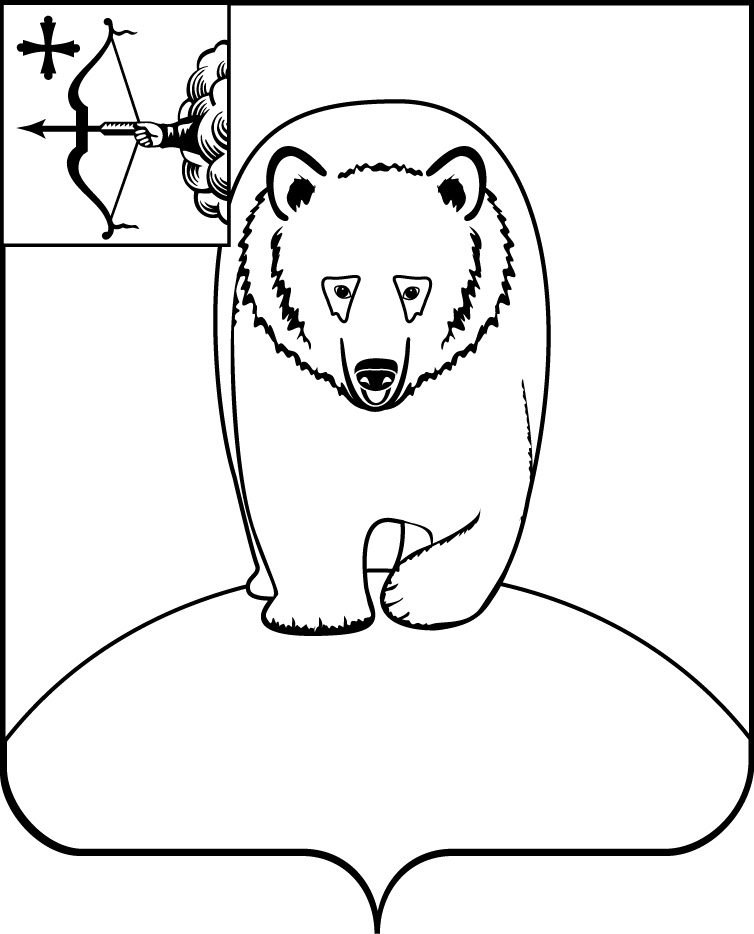 АДМИНИСТРАЦИЯ АФАНАСЬЕВСКОГО  МУНИЦИПАЛЬНОГО  ОКРУГА	КИРОВСКОЙ  ОБЛАСТИПОСТАНОВЛЕНИЕ15.06.2023                                                                                                       № 360пгт АфанасьевоО внесении изменений в постановление администрации Афанасьевского муниципального округа    от 16.05.2023 № 317 В соответствии с муниципальной программой «Развитие образования в Афанасьевском муниципальном округе» на 2023-2027 годы, утвержденной постановлением администрации Афанасьевского района Кировской области от 30.12.2022 № 438, Положением о персонифицированном дополнительном образовании детей в Афанасьевском муниципальном округе, утвержденным постановлением администрации Афанасьевского муниципального округа от 27.04.2023 № 288, администрация Афанасьевского муниципального округа ПОСТАНОВЛЯЕТ:Внести в постановление администрации Афанасьевского муниципального округа от 16.05.2023 № 317 «Об утверждении программы персонифицированного финансирования дополнительного образования детей в Афанасьевском муниципальном округе» (далее – Программа) следующие изменения:1.1. В пункте 5 Программы: 1.1.1. В подпункте 5.1 слова «1 527 448,00» заменить словами «1 109 472,00»;1.1.2. В подпункте 5.2 слова «205 618,00» заменить словами «149 352,00».1.2. В пункте 7 Программы: 1.2.1. В подпункте 7.1 слова «1 109 472,00» заменить словами «691 496,00»;1.2.2. В подпункте 7.2 слова «149 352,00» заменить словами «93 086,00».2. Контроль за исполнением настоящего постановления возложить на начальника Управления образования администрации Афанасьевского муниципального округа.3. Настоящее постановление вступает в силу с момента его официального опубликования.Исполняющий полномочия главы Афанасьевского муниципального округаА.А. Сероев